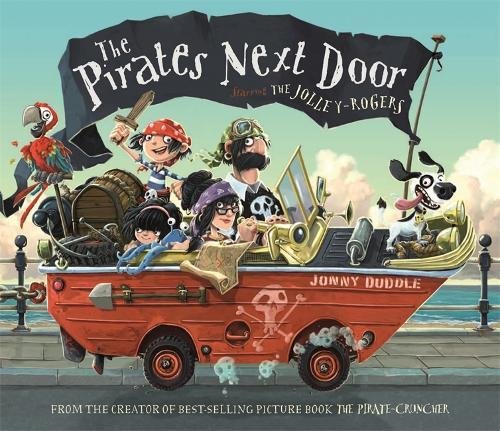 Now have a go at answering these questions about the story. Write down your answers and then ask your grown up to check them. The answers are on a separate page What is the name of the town where Matilda lives?What was unusual about Jim Lad’s dog?What word does Jim Lad use to describe his sister Nugget?Why do you think no one else would sit by Jim at school?Why have the pirates come to the town?Who called the council to see what they could do?How did Mr Shaw feel about the pirates? Why?What number house did the two Miss Yates live at?How many signatures did Mrs Bevan collect on her petition?Why were there crosses on every lawn when the pirates left?